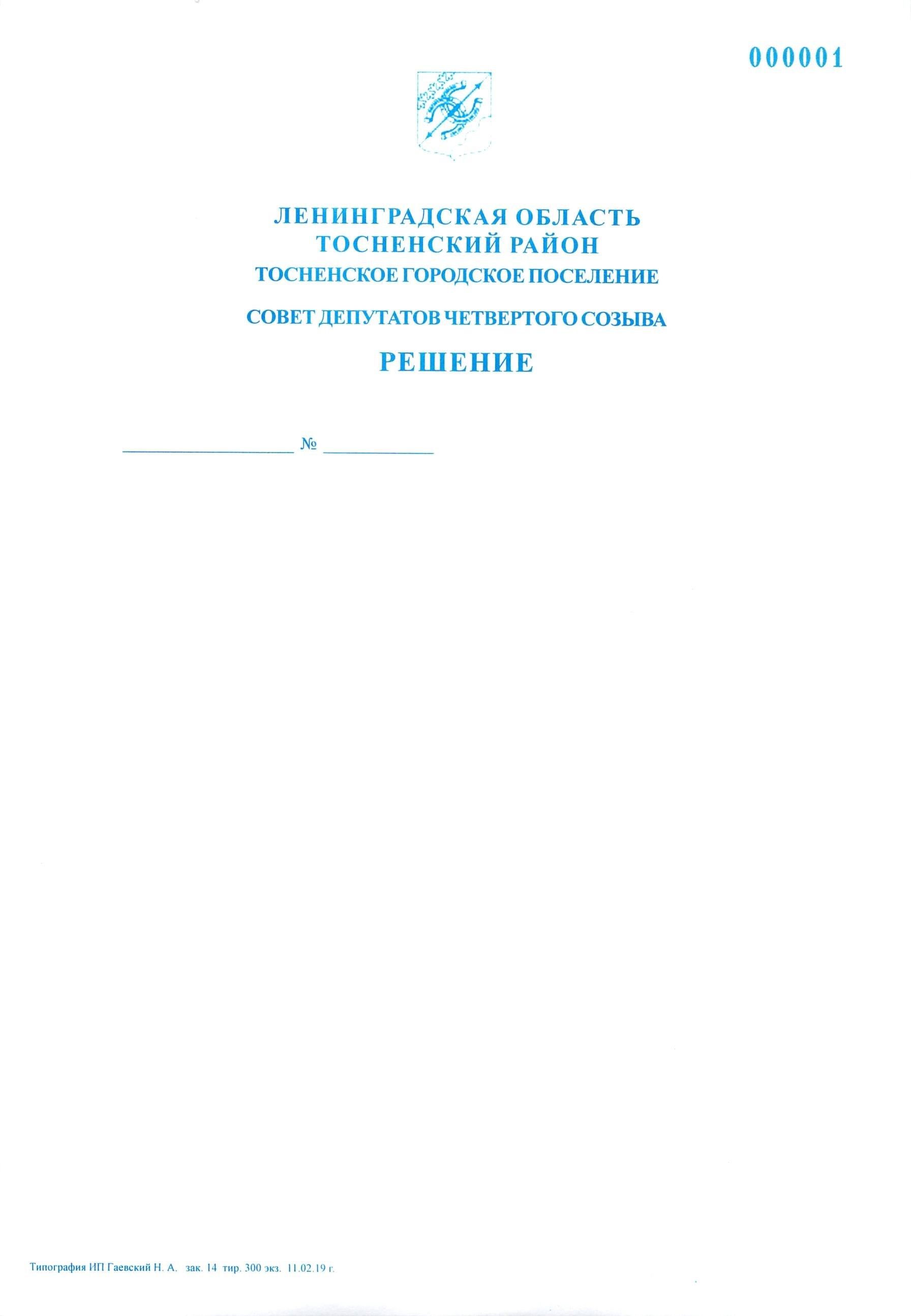 26.11.2021                      102Об осуществлении внешнего муниципальногофинансового контроля Тосненского городского поселения Тосненского муниципального района Ленинградской областиВ целях обеспечения осуществления внешнего муниципального финансового контроля, в соответствии со ст. ст. 15, 38 Федерального закона РФ от 06.10.2003 № 131-ФЗ «Об общих принципах организации местного самоуправления в Российской Федерации», ст. 3 Федерального закона РФ от 07.02.2011 № 6-ФЗ «Об общих принципах организации и деятельности контрольно-счетных органов субъектов Российской Федерации и муниципальных образований», Уставом Тосненского городского поселения Тосненского муниципального района Ленинградской области, Порядком заключения соглашений о передаче осуществления части полномочий по решению вопросов местного  значения органов местного самоуправления Тосненского городского поселения Тосненского района Ленинградской области органам местного самоуправления муниципального образования Тосненский район Ленинградской области, утвержденным решением совета депутатов Тосненского городского поселения Тосненского района Ленинградской области от 27.02.2019 № 176, совет депутатов Тосненского городского поселения Тосненского муниципального района Ленинградской областиРЕШИЛ:Передать полномочия контрольно-счетного органа Тосненского городского поселения Тосненского муниципального района Ленинградской области по осуществлению внешнего муниципального финансового контроля Контрольно-счетной палате муниципального образования Тосненский район Ленинградской области с 01.01.2022.Заключить соглашение о передаче полномочий контрольно-счетного органа Тосненского городского поселения Тосненского муниципального района Ленинградской области по осуществлению внешнего муниципального финансового контроля Контрольно-счетной палате муниципального образования Тосненский район Ленинградской области с советом депутатов муниципального образования Тосненский район Ленинградской области.2Аппарату совета депутатов Тосненского городского поселения Тосненского муниципального района Ленинградской области обеспечить официальное опубликование и обнародование настоящего решения, а также соглашения о передаче полномочий контрольно-счетного органа Тосненского городского поселения Тосненского муниципального района Ленинградской области по осуществлению внешнего муниципального финансового контроля Контрольно-счетной палате муниципального образования Тосненский район Ленинградской области.Глава Тосненского городского поселения              			             А.Л. КанцеревАнтонович Виктория Владимировна, 8(81361)3732411 га